    1  -  DAYANAK29 Ekim Cumhuriyet Bayramı Bakanlar Kurulunun 2012/3073 sayılı Kararı ile yürürlüğe giren “Ulusal ve Resmi Bayramlar ile Mahalli Kurtuluş Günleri, Atatürk Günleri ve Tarihi Günlerde Yapılacak Tören ve Kutlamalar Yönetmeliği’nde yer alan esaslar dâhilinde28-29/10/2017 Cumartesi ve Pazar günleri kutlanacaktır.     2 -	GENEL ESASLARTörenler 28 Ekim Cumartesi günü saat 13.00’te başlar, 29 Ekim 2017 Pazar günü saat 24.00’te sona erer.Okullar ve Resmi Kurum ve Kuruluşlar, özel işyerleri, caddeler ve sokaklar 28 Ekim 2017 Cumartesi günü saat 13.00’ten itibaren bayraklarla ve Atatürk posterleri ile donatılacaktır.29 Ekim 2017 Pazar günü hava muhalefeti olduğu takdirde etkinlikler Kapalı Spor Salonunda yapılacaktır.     3 -  ÇELENK SUNMA TÖRENİYer     		: Hükümet MeydanıTarih   	:28 Ekim 2017Saat   		:14.3028 Ekim 2017 Cumartesi günü saat 14.30 ‘da ilçemiz Kaymakamı ve İlçemiz Belediye Başkanı Atatürk büstüne çelenk koyacaklardır.Çelenk koyma işlemi saat 14.30’da başlayacak olup sunum, çelenk koyma sırasına uygun olarak yapılacaktır.(Kaymakamlık Çelengi ve Belediye Başkanlığı Çelengi dışında Atatürk büstüne herhangi bir çelenk konulmayacaktır.)Atatürk Anıtı’na çelenk sunan yönetici ve taşıyıcılar, çelenklerini sunduktan sonra Atatürk Anıtı önünde saygı duruşunda bulunacaklardır. Ulu Önder Atatürk ve Aziz Şehitlerimizin manevi huzurunda 1 dakikalık saygı duruşunda bulunulacak, akabinde İstiklal Marşı söylenerek bayrağımız göndere çekilecektir. Çelenk Sunma Töreninin iç programı Koyulhisar Cumhuriyet Ortaokulu Müdürlüğünce hazırlanacak ve 26/10/2017 tarihi mesai bitimine kadar İlçe Milli Eğitim Müdürlüğüne resmi yazı ile bildirilecektir.     4 -  TEBRİKAT TÖRENİYer   	: Kaymakamlık MakamıTarih 	:29 Ekim 2017Saat  	:13.00 – 13.15 arasıKaymakamlık Makamı’nda İlçe Kaymakamı Sayın Ender Faruk UZUNOĞLU tarafından Devlet adına kutlamalar kabul edilecektir. Tebrikat Töreni, Yazı İşleri Müdürü Mehmet Şerif NEHİR tarafından yürütülecektir. KUTLAMA TÖRENİYer 		:Hükümet MeydanıTarih		 :29 Ekim 2017 PazarSaat 		 :13.30Törene katılacaklar saat 13.00’te tören alanında yerlerini almış olacaklardır.Protokol oturma düzenine uygun olarak yerlerini alacaklardır.Saat 13.30’da Kaymakam ve Belediye Başkanı tören gruplarının ve halkın bayramını kutlayacaklardır.Bir dakikalık saygı duruşunda bulunulacak, İstiklal Marşımız söylenecek ve şanlı Bayrağımız göndere çekilecektir.Günün anlam ve önemini belirten konuşma Koyulhisar Kaymakam V. Sayın Ender Faruk UZUNOĞLU tarafından yapılacaktır.Liseler arasında yapılan kompozisyon yazma yarışmasında 1. Gelen öğrenci yazısınıokuyacaktır.Ortaokullar arasında yapılan şiir yazma yarışmasında 1. Gelen öğrenci şiirini okuyacaktır. Cumhuriyet Ortaokulu’ndan, Cumhuriyet İlkokulundan ve Mehmet Kavala Çok Programlı Anadolu Lisesi’nden birer öğrenci, günün anlamına uygun şiir okuyacaktır.İlçemiz müzik öğretmenlerince günün anlam ve önemine uygun türküler söylenecektir.Cumhuriyet Ortaokulu öğrencileri Folklor gösterisi yapılacaktır.Her okul Cumhuriyet ve Demokrasi konulu döviz ve pankart hazırlayacaktır.Kapanış.6 -   GÖREV VE SORUMLULUK6-1.Belediye Başkanlığı28-29 Ekim 2017 tarihinde Hükümet Meydanı’nın gerekli bakım ve temizliğinin yapılarak alana araç parkı yaptırılmaması.28 Ekim 2017 Cumartesi günü saat 13.00’ten itibaren cadde-sokak ve işyerlerinin bayraklarla süslenmesi (Emniyet Amirliği işbirliğiyle).29 Ekim 2017 Pazar günü tören alanındaki protokole mensup erkânın bulunacağı platformun hazırlanması.29 Ekim 2017 Pazar günü tören alanındaki halkın oturma yerlerinin genel temizliğinin yapılarak oturma yerlerinin hazırlanması.Çelenk Sunma ve Bayram törenleri gününde tören alanlarında konuşma kürsüsü ile ses yayın cihazı temini ve kurulması Programın halka duyurulmasının sağlanması,6-2. Gençlik Hizmetleri ve Spor İlçe MüdürlüğüHava muhalefeti olması durumunda etkinlikler 29 Ekim 2017 Pazar günü saat 13.30’da Kapalı Spor Salonunda yapılacağından, Spor Salonunun hazır halde tutulması. 6-3.Emniyet AmirliğiTörenlerin başlama süresinden en az iki saat önce gerekli emniyet ve trafik tedbirlerinin alınması, özellikle çelenk sunma töreni esnasında Hükümet Konağı çevresindeki yolların araç trafiğine kapatılması.Atatürk Anıtı’na konulacak Kaymakamlık Makamı Çelengi için tören kıyafetli bir personel görevlendirilmesi, Anıta konulacak çelenklerin korunmasının sağlanması.28 Ekim 2017 Cumartesi günü saat 13.00’ten itibaren cadde-sokak ve işyerlerinin bayraklarla süslenmesi çalışmalarının Belediye Başkanlığı ile koordineli olarak denetlenmesi. 6-4.İlçe Jandarma KomutanlığıKaymakamlık Makamı Çelengi için tören kıyafetli rütbeli bir personel görevlendirilmesi.6-5. ÇEDAŞ İşletme ŞefliğiTörenler süresince elektrik kesintisinin önlenmesi ve kesinti olduğu takdirde jeneratör bulundurulması.Tören alanlarındaki elektrik tesisatında bir arıza varsa giderilmesi.6-6. Sağlık Grup BaşkanlığıTörenler süresince tören alanlarında ve güzergâhlarında gerekli sağlık tedbirlerinin alınması. (Yeteri kadar ambulans ve sağlık personelinin görevlendirilmesi)6-7. Milli Eğitim MüdürlüğüÇelenk Sunma Programı sunumunu Cumhuriyet Ortaokulu Türkçe Öğretmeni Birgül YAR yapacaktır. Yedek sunucu Yukarıkale Ortaokulu Türkçe Öğretmeni İlyas BOZÇAKAL‘dır.Çelenk Sunma Tören günü saat 14.00’te Merkez okul idarecileri, okullara ait bayrak ve flamalar, Cumhuriyet Ortaokulu’ndan 20 öğrenci Münire Mustafa Aydoğdu Yatılı Bölge Ortaokulu Beden Eğitimi Öğretmeni Yahya ŞAHİN nezaretinde Hükümet Meydanı’nda hazır bulundurulacaktır.Çelenk Sunma Töreninin, tören yöneticiliğini Münire Mustafa Aydoğdu Yatılı Bölge Ortaokulu Beden Eğitimi Öğretmeni Yahya ŞAHİN yapacaktır.Çelenkler 28 Ekim 2017 Cumartesi günü saat 14.30’da sunucunun okuyacağı protokol sırasına göre bizzat yöneticiler tarafından Atatürk Anıtı’na sunulacaktır. İstiklal Marşı’mız çelenk sunma ve bayram töreninde, Cumhuriyet Ortaokulu Müzik Öğretmeni Oğuzhan ÖZTÜRK tarafından söyletilecek, beraberinde Cumhuriyet Ortaokulu’ndan üç öğrenci bayrağımızı göndere çekecektir.28 Ekim 2017 Cumartesi günü Çelenk Sunma Programı, Saha yöneticiliğini Cumhuriyet Ortaokulu Müdürü İsmail TUNCER yapacaktır.Bayram günü protokolün oturma düzenini Cumhuriyet Ortaokulu Müdür Yardımcısı Serhat GENÇ tarafından sağlanacaktır.Bayram Töreni Sunuculuğunu Cumhuriyet Ortaokulu Türkçe Öğretmeni İsmail TÖNGÜŞ yapacaktır. Yedek Sunucu Münire Mustafa Aydoğdu Yatılı Bölge Ortaokulu Türkçe Öğretmnei Abdülaziz YAZGAN‘dır.Günün anlam ve önemini belirten konuşma İlçemiz Kaymakam V. Sayın Ender Faruk UZUNOĞLU tarafından yapılacaktır.Törende okunacak yazı ve şiirler ile bu metinleri okuyacak öğrenci isimleri, ilçemiz okullarınca 24/10/2017 tarihi mesai bitimine kadar Cumhuriyet Ortaokulu Müdürlüğüne ulaştırılacaktır.Bayramda şiir okuyacak öğrencilerin isimleri, belirlenen şiir ve yazılar, 25 Ekim 2017 tarihine kadar Cumhuriyet Ortaokulu Müdürlüğünce İlçe Milli Eğitim Müdürlüğüne gönderilecektir. Bayram günü tören alanının yerleşmesini ve tören alanının tertip ve düzeninden Cumhuriyet Ortaokulu Müdürü İsmail TUNCER ve aynı Okul Müdür Yardımcısı Serhat GENÇ sorumlu olacak olup Tören Komutanı Münire Mustafa Aydoğdu Yatılı Bölge Ortaokulu Beden Eğitimi Öğretmeni Yahya ŞAHİN ‘dir.Çelenk Sunma ve Kutlama programının teknik sorumlusu Cumhuriyet İlköğretim Okulu Cumhuriyet Ortaokulu Serhat Genç’tir.Koyulhisar Cumhuriyet Ortaokulu Müdürlüğü Folklor gösterisinin hazırlanmasından sorumludur.Sunum Metinlerinin hazırlanmasından ve kutlama programı esnasında kullanılacak müziklerin seçiminden Cumhuriyet Ortaokulu Sosyal Bilgiler Öğretmeni Murat YALMAN sorumludur. Bu metinler ve müzikler 24/10/2017 tarihine kadar Cumhuriyet Ortaokulu’na teslim edilecektir.Törenlere tüm öğretmenlerin ilgili mevzuatlar çerçevesinde uygun kıyafetle katılımından okul müdürleri sorumludur.Cumhuriyet Ortaokulu, Kutlama Töreni İç Programı ile törende okunacak yazı ve şiirleri resmi yazı ile 26/10/2017 tarihine kadar İlçe Milli Eğitim Müdürlüğüne bildirilecektir.Törene ilçe merkezindeki okullarda eğitim alan tüm öğrencilerinin katılımı sağlanacaktır.Törene tüm okulların bayrak ve flama grupları katılacaktır.29 Ekim Cumhuriyet Bayramın 94.yıl dönümü kutlamaları çerçevesinde 'Cumhuriyet ve Demokrasi' konulu İlkokul öğrencileri arasında resim yapma, ortaokul öğrencileri arasında şiir yazma ve lise öğrencileri arasında kompozisyon yarışmaları düzenlenerek, (Resim, Şiir ve Kompozisyon yarışmalarında Okullarda ilk üç dereceye giren eserler 25 Ekim 2017 Çarşamba günü mesai bitimine kadar İlçe Milli Eğitim Müdürlüğüne teslim edilecektir.)Koyulhisar İlçe Milli eğitim Müdürlüğü eser inceleme komisyonu 26 Ekim 2017 Perşembe günü toplanarak okullarda dereceye giren resim,  şiir ve kompozisyonları inceleyerek ilçe birincilerini seçecek ve seçilen eserler kutlama programında okunacaktır. 29 Ekim Cumhuriyet Bayramın 94.yıl dönümü kutlamaları çerçevesinde İlköğretim ve Orta Öğretim Öğrencileri arasında düzenlenen resim, şiir ve kompozisyon yarışmalarında dereceye giren öğrencilerin ödülleri 29 Ekim Cumhuriyet Bayramı günü ödül töreninde verilecektir. Resim, Şiir, Kompozisyon yarışmalarında dereceye giren öğrenciler bayram günü ödüllerini almak için hazır bulunacaklardır.Cumhuriyet Bayramı çerçevesinde İlkokul öğrencileri arasında Mini Futbol Turnuvası düzenlenecek ve ödüllendirmesi Cumhuriyet Bayramı Kutlama programında yapılacaktır.Cumhuriyet Bayramı çerçevesinde Ortaokul ve Lise öğrencileri arasında Cumhuriyet Koşusu düzenlenecektir. Ödüllendirme Cumhuriyet Bayramı Kutlama programında yapılacaktır.Okullar bayram töreni için hazırladıkları pankart ve dövizlerle ilgili bilgileri 25 Ekim 2017 tarihine kadar Cumhuriyet Ortaokulu’na bildirecektir.  7-DİĞER HUSUSLAR Hava muhalefeti durumunda Kutlama Programı 29 Ekim 2017 Pazar günü saat 13.30’da Kapalı Spor Salonunda yapılacaktır.28 Ekim 2017 tarihinde yapılacak olan Çelenk Sunma Töreni’ne ve 29 Ekim 2017 tarihinde yapılacak Tebrikat Töreni ile Bayram Kutlama Töreni’ne tüm kamu kurum ve kuruluş görevlileri, ilgili mevzuatlar doğrultusunda belirlenen kılık ve kıyafetle katılacaktır.Bu program Komitemizce hazırlanarak tüm resmi ve özel kuruluşlara dağıtılmasına; oy birliği ile karar verilmiştir.29 EKİM CUMHURİYET BAYRAMI KUTLAMA KOMİTESİ(2017)T.C.KOYULHİSAR KAYMAKAMLIĞI29 EKİM CUMHURİYET BAYRAMI94.YILDÖNÜMÜ KUTLAMA PROGRAMI(2017)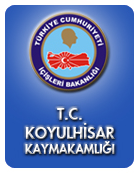 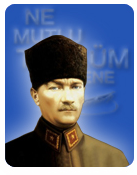 